Ansökan om jämkning av dubbla boendekostnader i samband med inflyttning till kommunens särskilda boende avser 2019Namn …………………………        Personnummer …………………………Adress …………………………………………………………………………Tel ……………………                            Jämkning för dubbla boende ges ej : -      Vid förmögenhet motsvarande 2 prisbasbelopp och däröver                      46.500:- x  2 = 93.000:-.                    -      Om inte fastighet/lägenhet är till försäljning                    -      Om inte lägenhet är uppsagd i samband med acceptans av                            inflyttning till särskilt boende              -      Om fastighet/lägenhet ges bort som gåva              -      Om inte fastighet/lägenhet ägs av den sökande              -      Jämkning görs på den lägsta hyran.OBS!       Bifoga kopia på årsbesked för 2018 från banken. 

Ekonomiska förhållanden – förmögenhet
Kapital	          …………………………….  kr(Bankmedel, aktier, fondmedel och obligationerHyra för ”gamla bostaden” …………………………………..kr/månadLägenhet uppsagd………………………….    Sista betalningsdatum…………………….....
Lägenhet/fastighet lämnad till försäljning……………………..OBS: Blir huset/lägenheten sålt inom 3 månader ska detta meddelas till berörd avgiftshandläggare. Gäller det lägenhet och denna blir uthyrd tidigare gäller 
samma regel att avgiftshandläggaren ska meddelas. Vid oriktiga uppgifter 
kommer återbetalning att krävas.……………………………………………….Underskrift, datumAnsökan sänds till: Sölvesborgs kommun, Myndighet och kontroll, 294 80 Sölvesborg           


                                                                                                                                                                            Rev. 190108 L.T
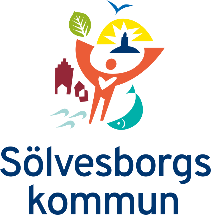 